INDICAÇÃO Nº 6058/2017Indica ao Poder Executivo Municipal a operação “tapa buraco” no asfalto do Jardim das Orquídeas, sito à Rua Mogi Guaçu, altura nº 1552. Excelentíssimo Senhor Prefeito Municipal, Nos termos do Art. 108 do Regimento Interno desta Casa de Leis, dirijo-me a Vossa Excelência para solicitar operação tapa buraco no asfalto do Jardim das Orquídeas, sito a Rua Mogi Guaçu, altura nº 1552.  Justificativa:Conforme relatos dos moradores locais, comerciantes e munícipes, no endereço supracitado, o buraco esta se expandido cada dia mais, pois a via trafega veículos pesados e leves, podendo ocasionar sérios acidentes, necessitando de reparo URGENTE. Plenário “Dr. Tancredo Neves”, em 21 de Julho de 2017.                          Paulo Cesar MonaroPaulo Monaro-Vereador Líder Solidariedade-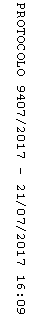 